Manteno High School Library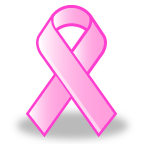 www.manteno5.org/mhsCANCER RESEARCH PROJECTEXPERTS:  American Cancer Society - www.cancer.org	                    (click “Learn About Cancer”, then use search box)       	        National Cancer Institute - www.cancer.gov	                    (click “Find a Cancer Type”, search by specific cancer)                    	        PubMed Health - http://www.ncbi.nlm.nih.gov/pubmedhealth/PMH0002267/	                               (browse cancer article displayed, use search box if needed)STUDENT FRIENDLY: Grolier – www.go.grolier.com                 MedlinePlus – http://medlineplus.gov                              (search “health topics”, then click “cancers”)                 Merck - http://www.merckmanuals.com/home/index.html                               (use search box)